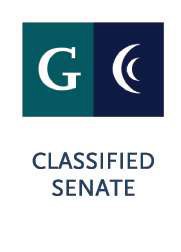 EXECUTIVE BOARD MEETINGCuyamaca CollegeThurs. Jan 9, 2020 1:00p – 3:00pLocation: E-106Attendees: Cuyamaca Executive BoardGuests: Tammi MarshallAGENDAMeeting Called to Order:	Meeting Adjourned:# Agenda Item	CALL TO ORDERRoll CallAgenda additions/deletions/revisions to the agenda.Approval of minutes from December meeting. ACTION ITEMSStaffing Prioritization Committee- Classified and Academic COMMUNICATIONS/DISCUSSION ITEMS:Presentation by Tammi Marshall on Annual Planning Calendar CCC Updates, Caring Campus, Staffing Prioritization Task Force, Program Review Steering Committee, Classified Senate Coordinating Council, Guided PathwaysProfessional Development Survey Task Force Reference Materials: https://drive.google.com/open?id=1cgfCVawBJXgjbJgVOFXHZXiOkn92Em2JLSzsJ1Y1124Faculty Request Prioritization Group: https://drive.google.com/open?id=1TF0R0jCEKJJVRYWJ46JsKckMgietqvZyi2K27X2FAOUClassified Request Prioritization Group:  https://drive.google.com/open?id=1nAiMmp9kSUBNtThiWW7uj8_Wbg9S1gxhGV2b1s_Ocos Additional Instructions: February 6th- B-264